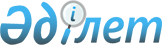 Қарғалы аудандық мәслихатының 2020 жылғы 6 қаңтардағы № 407 "2020-2022 жылдарға арналған Ащылысай ауылдық округі бюджетін бекіту туралы" шешіміне өзгерістер мен толықтырулар енгізу туралыАқтөбе облысы Қарғалы аудандық мәслихатының 2020 жылғы 3 маусымдағы № 463 шешімі. Ақтөбе облысының Әділет департаментінде 2020 жылғы 8 маусымда № 7156 болып тіркелді
      Қазақстан Республикасының 2008 жылғы 4 желтоқсандағы Бюджет кодексінің 9-1, 109-1 баптарына, Қазақстан Республикасының 2001 жылғы 23 қаңтардағы "Қазақстан Республикасындағы жергілікті мемлекеттік басқару және өзін-өзі басқару туралы" Заңының 6 бабына сәйкес, Қарғалы аудандық мәслихаты ШЕШІМ ҚАБЫЛДАДЫ:
      1. Қарғалы аудандық мәслихатының 2020 жылғы 6 қантардағы № 407 "2020-2022 жылдарға арналған Ащылысай ауылдық округі бюджетін бекіту туралы" (нормативтік құқықтық актілерді мемлекеттік тіркеу Тізілімінде № 6767 тіркелген, 2020 жылғы 27 қантарда Қазақстан Республикасының нормативтік құқықтық актілердің электрондық түрдегі эталондық бақылау банкінде жарияланған) шешіміне келесідей өзгерістер мен толықтырулар енгізілсін:
      1 тармақта:
      1) тармақшасында:
      кірістер - "28711" сандары "30711" сандарымен ауыстырылсын,
      оның ішінде:
      салықтық түсімдер - "3713" сандары "2513" сандарымен ауыстырылсын";
      трансферттер түсімдері - "24954" сандары "28154" сандарымен ауыстырылсын;
      2) тармақшасында:
      шығындар - "28711" сандары "30711" сандарымен ауыстырылсын.
      3 тармақ:
      келесідей мазмұндағы абзацтармен толықтырылсын:
      "2020 жылғы 1 сәуірден бастап:
      1) жәрдемақыларды және өзге де әлеуметтiк төлемдердi есептеу, сондай-ақ Қазақстан Республикасының заңнамасына сәйкес айыппұл санкцияларын, салықтарды және басқа да төлемдердi қолдану үшiн айлық есептiк көрсеткiш – 2 778 теңге;
      2) базалық әлеуметтiк төлемдердiң мөлшерлерiн есептеу үшiн ең төмен күнкөрiс деңгейiнiң шамасы – 32 668 теңге.".
      келесідей мазмұндағы 5-1 тармағымен толықтырылсын:
      "5-1. 2020 жылға арналған ауылдық округ бюджетінде аудандық бюджеттен ағымдағы нысаналы трансферттер түскені ескерілсін:
      аудандық маңызы бар қала, ауыл, кент, ауылдық округ әкімінің қызметін қамтамасыз етуге - 1315 мың теңге;
      Елді мекендерді абаттандыру мен көгалдандыруға - 2000 мың теңге.
      Аталған трансферттерді бөлу ауылдық округ әкімінің шешімі негізінде асырылады.".
      2. Көрсетілген шешімнің 1 қосымшасы осы шешімнің қосымшасына сәйкес жаңа редакцияда жазылсын.
      3. "Қарғалы аудандық мәслихатының аппараты" мемлекеттік мекемесі заңнамада белгіленген тәртіппен:
      1) осы шешімді Ақтөбе облысының Әділет департаментінде мемлекеттік тіркеуді;
      2) осы шешімді оны ресми жариялағаннан кейін Қарғалы аудандық мәслихатының интернет-ресурсында орналастыруды қамтамасыз етсін.
      4. Осы шешім 2020 жылғы 1 қаңтардан бастап қолданысқа енгізіледі.
      Қарғалы аудандық мәслихатының сессия төрағасы
      Ж. Кольжанов
      Қарғалы аудандық мәслихатының хатшысы
      Н. Заглядова 2020 жылға арналған Ащылысай ауылдық округ бюджеті
					© 2012. Қазақстан Республикасы Әділет министрлігінің «Қазақстан Республикасының Заңнама және құқықтық ақпарат институты» ШЖҚ РМК
				Қарғалы аудандық мәслихаты2020 жылғы 3 маусымы № 463шешіміне қосымшаҚарғалы аудандық мәслихатының2020 жылғы 6 қаңтардағы № 407шешіміне 1 қосымша
Санаты
Сыныбы
Кіші сыныбы
Ерекшелігі
Атауы
Атауы
Сомасы, мың
теңге
І. Кірістер
І. Кірістер
30711
1
Салықтық түсімдер
Салықтық түсімдер
2513
1
01
Табыс салығы
Табыс салығы
163
1
01
2
Жеке табыс салығы
Жеке табыс салығы
163
1
04
Меншiкке салынатын салықтар
Меншiкке салынатын салықтар
2350
1
04
1
Мүлiкке салынатын салықтар
Мүлiкке салынатын салықтар
33
1
04
3
Жер салығы
Жер салығы
92
4
Көлiк құралдарына салынатын салық
Көлiк құралдарына салынатын салық
2225
2
Салықтық емес түсiмдер
Салықтық емес түсiмдер
44
2
06
Басқа да салықтық емес түсiмдер
Басқа да салықтық емес түсiмдер
44
2
06
1
Басқа да салықтық емес түсiмдер
Басқа да салықтық емес түсiмдер
44
4
Трансферттердің түсімдері
Трансферттердің түсімдері
28154
4
02
Мемлекеттiк басқарудың жоғары тұрған органдарынан түсетiн трансферттер
Мемлекеттiк басқарудың жоғары тұрған органдарынан түсетiн трансферттер
28154
4
02
3
Аудандардың (облыстық маңызы бар қаланың) бюджетінен трансферттер
Аудандардың (облыстық маңызы бар қаланың) бюджетінен трансферттер
28154
Функционалдық топ
Кіші функция
Бюджеттік бағдарламалардың әкiмшiсi
Бағдарлама
Кіші бағдарлама
Атауы
Сомасы, мың
теңге
ІІ. Шығындар
30711
01
Жалпы сипаттағы мемлекеттiк қызметтер
20490
1
Мемлекеттiк басқарудың жалпы функцияларын орындайтын өкiлдi, атқарушы және басқа органдар
20490
01
1
124
Аудандық маңызы бар қала, ауыл, кент, ауылдық округ әкімінің аппараты 
20490
01
1
112
001
Аудандық маңызы бар қала, ауыл, кент, ауылдық округ әкімінің қызметін қамтамасыз ету жөніндегі қызметтер
20490
04
Бiлiм беру
459
2
Бастауыш, негізгі орта жәнежалпы орта білім беру
459
124
Аудандық маңызы бар қала, ауыл, кент, ауылдық округ әкімінің аппараты 
459
005
Ауылдық жерлерде оқушыларды жақынжердегі мектепке дейін тегін алып баруды және одан алып қайтуды ұйымдастыру
459
06
Әлеуметтiк көмек және әлеуметтiк қамсыздандыру
3540
2
Әлеуметтiк көмек
3540
124
Аудандық маңызы бар қала, ауыл, кент, ауылдық округ әкімінің аппараты 
3540
003
Мұқтаж азаматтарға үйде әлеуметтік көмек көрсету
3540
07
Тұрғынүй-коммуналдық шаруашылық
3510
3
Елді-мекендерді көркейту
3510
124
Аудандық маңызы бар қала, ауыл, кент, ауылдық округ әкімінің аппараты 
3510
008
Елді мекендердегі көшелерді жарықтандыру
1291
009
Елді мекендердің санитариясын қамтамасыз ету
180
011
Елдi мекендердi абаттандыру және көгалдандыру
2039
12
Көлiк және коммуникация
2712
12
1
Автомобиль көлiгi
2712
124
Аудандық маңызы бар қала, ауыл, кент, ауылдық округ әкімінің аппараты 
2712
013
Аудандық маңызы бар қалаларда, ауылдарда, кенттерде, ауылдық округтерде автомобиль жолдарының жұмыс істеуін қамтамасыз ету
2712
Функционалдық топ
Кіші функция
Бюджеттік бағдарламалардың әкiмшiсi
Бағдарлама
Кіші бағдарлама
Атауы
Сомасы, мың
теңге
III. Таза бюджеттiк кредит беру
0
Санаты
Сыныбы
Iшкi сыныбы
Ерекшелігі
Ерекшелігі
Атауы
Сомасы, мың

теңге
5
Бюджеттік кредиттерді өтеу
0
01
Бюджеттік кредиттерді өтеу
0
1
Мемлекеттік бюджеттен берілген бюджеттік кредиттерді өтеу
0
Функционалдық топ
Кіші функция
Бюджеттік
Бағдарламалардың әкiмшiсi
Бағдарлама
Кіші бағдарлама
Атауы
Сомасы, мың
теңге
IV. Каржы активтерi мен жасалатын операциялар бойынша сальдо
0
Қаржылық активтер сатып алу
0
V. Бюджет тапшылығы (профицитi)
0
VI. Бюджет тапшылығын қаржыландыру (профицитiн пайдалану)
0
Санаты
Сыныбы
Iшкi сыныбы
Ерекшелігі
Ерекшелігі
Атауы
Сомасы, мың
теңге
7
Қарыздар түсімдері
0
01
Мемлекеттік ішкі қарыздар
0
2
Қарызалу келісім-шарттары
0
Функционалдық топ
Кіші функция
Бюджеттік бағдарламалардың әкiмшiсi
Бағдарлама
Кіші бағдарлама
Атауы
Сомасы, мың
теңге
16
Қарыздарды өтеу
0
16
1
Қарыздарды өтеу
0